Publicado en  el 24/04/2015 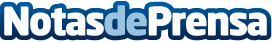 Detenidas 36 personas en una operación contra el fraude a la Seguridad Social y la falsedad documentalDatos de contacto:Nota de prensa publicada en: https://www.notasdeprensa.es/detenidas-36-personas-en-una-operacion-contra_1 Categorias: Nacional http://www.notasdeprensa.es